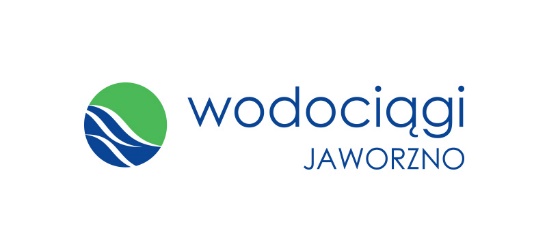                                                 Jaworzno, dnia                      Koszt netto wykonania dla wodomierza DN15 – 288,89 zł. (312,00 zł. brutto)Koszt netto wykonania dla wodomierza DN20 – 340,74 zł. (368,00 zł. brutto)W przypadku gdy instalacja wewnętrzna zlokalizowana za zaworem za wodomierzem głównym wykonana jest z materiałów innych niż PE, PP lub stali ocynkowanej cena wykonania podlega kalkulacji indywidualnej.Usługa będzie wykonana pod warunkiem stwierdzenia przez pracownika / pracowników Spółki, że stan techniczny instalacji wewnętrznej Odbiorcy usług umożliwia prawidłowe zamontowanie wodomierza ogrodowego..................................								                                Podpis„Wyrażam zgodę/ Nie wyrażam zgody na przetwarzanie moich danych osobowych w zakresie obejmującym imię, nazwisko, adres zamieszkania i numer telefonu przez Wodociągi Jaworzno Sp. z o.o. z siedzibą w Jaworznie ul. Świętego Wojciecha 34, 43-600 Jaworzno, w celach przesyłania ofert marketingowych dotyczących produktów i usług własnych”................................................	PodpisAdministratorem Państwa danych osobowych są Wodociągi Jaworzno sp. z o.o. z siedzibą w Jaworznie (43-600) ul. Świętego Wojciecha 34,Spółka wyznaczyła Inspektora ds. Ochrony danych osobowych, z  którym można się skontaktować za pośrednictwem adresu rodo@wodociagi.jaworzno.pl Państwa dane osobowe przetwarzane będą:W celu wykonania umowy, zlecenia– art. 6 ust. 1 lit. b Rozporządzenie Parlamentu Europejskiego i Rady (UE) 2016/679 z dnia 27 kwietnia 2016 r. w sprawie ochrony osób fizycznych w związku z przetwarzaniem danych osobowych i w sprawie swobodnego przepływu takich danych oraz uchylenia dyrektywy 95/46/WE (dalej RODO).w celu prawnie usprawiedliwionego interesu administratora (art. 6 ust. 1 lit. f RODO) polegającego na zapewnieniu niezbędnych rozliczeń w związku  z  zawartą  umową lub realizacją zlecenia,  dochodzenia  roszczeń,  marketingu  bezpośredniego o ile została wyrażona zgoda.Odbiorcami Państwa  danych osobowych będą:podmioty uprawnione do uzyskania danych osobowych na podstawie przepisów prawa,inne podmioty, które na podstawie stosownych umów podpisanych z Administratorem przetwarzają dane osobowe na jego zlecenie.operatorzy pocztowi oraz firmy świadczące usługi kurierskie.Państwa dane pozyskane w celu zawarcia i realizacji umowy będą przechowywane przez okres jej trwania oraz przez okres, w którym Administrator mogą ponieść konsekwencje prawne obowiązku wynikającego z zawartej umowy, w tym także przetwarzane do końca okresu przedawnienia roszczeń z tytułu zawartej umowy.Państwa  dane nie będą przekazywane do państwa trzeciego.Zgodnie z RODO macie Państwo prawo do:dostępu do swoich danych oraz otrzymania ich kopii,żądania sprostowania (poprawiania) danych osobowych – w przypadku gdy dane są nieprawidłowe lub niekompletne,usunięcia danych, jeżeli nie ma podstaw do ich dalszego przetwarzania,żądania ograniczenia przetwarzania danych osobowych, przenoszenia danych,sprzeciwu w przypadku przetwarzania danych osobowych w celach marketingowych lub ze względu na szczególną sytuację,wniesienia skargi do Prezesa Urzędu Ochrony Danych Osobowych.Posiadają Państwo prawo do cofnięcia zgody w dowolnym momencie bez wpływu na zgodność z prawem przetwarzania, którego dokonano na podstawie zgody przed jej cofnięcie oraz posiada Pan/i prawo do przenoszenia danych. Państwa  dane będą przetwarzane w sposób zautomatyzowany w zakresie danych dotyczących odczytu stanu wodomierzy (dane te mogą być pobierane w sposób automatyczny). Przysługuje Państwu prawo wniesienia reklamacji i zakwestionowania prawidłowości odczytu.Podanie  danych osobowych w zakresie niezbędnym do zawarcia umowy lub realizacji zlecenia jest obligatoryjne. Konsekwencją niepodania danych będzie brak możliwości zawarcia i realizacji umowy. W pozostałych przypadkach – dobrowolne. Zlecenie wykonania montażu wodomierza ogrodowego służącego do ustalania ilości bezpowrotnie zużytej wody.Zlecenie wykonania montażu wodomierza ogrodowego służącego do ustalania ilości bezpowrotnie zużytej wody.Imię i nazwisko Inwestora…........................................................................................................................…........................................................................................................................Telefon / fax / e-mail…...........................................................…...........................................................Telefon / fax / e-mail…...........................................................…...........................................................Adres do faktury…........................................................................................................................…........................................................................................................................PESEL / NIP…...........................................................PESEL / NIP…...........................................................Adres do korespondencji…........................................................................................................................…........................................................................................................................REGON…............................................................REGON…............................................................Adres inwestycji….........................................................................................................................................................................................….........................................................................................................................................................................................Adres inwestycji….........................................................................................................................................................................................….........................................................................................................................................................................................Adres inwestycji….........................................................................................................................................................................................….........................................................................................................................................................................................Średnica wodomierza  DN15 / DN20 *Średnica wodomierza  DN15 / DN20 *Średnica wodomierza  DN15 / DN20 **niepotrzebne skreślić